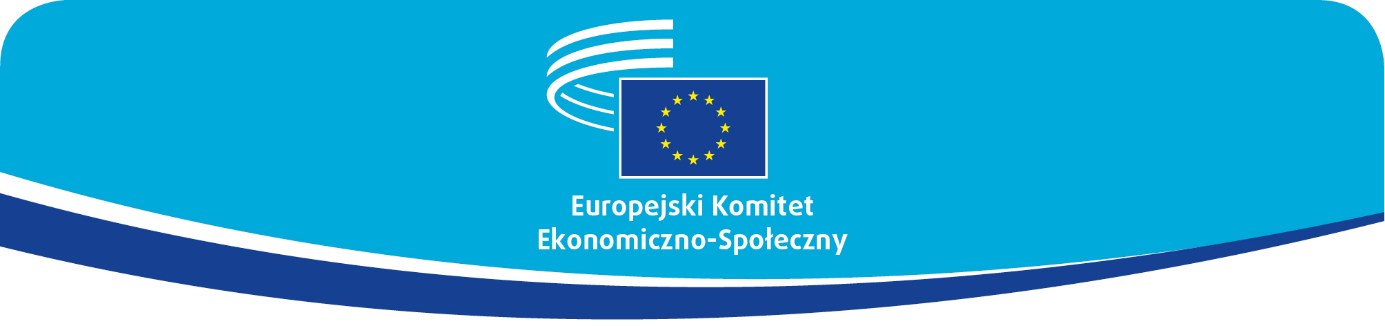 DEBATYUWAGA: Wersja ostateczna porządku obrad zostanie przyjęta przez Prezydium 20 września 2022 r. Prosimy wykorzystać tę wersję jako wstępny projekt. Środa, 21 września 2022 r_____________SESJA PLENARNASESJA PLENARNAWrzesień 2022 r.Wrzesień 2022 r.Projekt porządku obradProjekt porządku obradSesja plenarna nr572Data21-22/09/2022MiejsceSalaParlament EuropejskiPaul-Henri Spaak (PHSHEM)Pierwszy dzień sesji plenarnej21/09/2022, godz. 14.30–19.30 Drugi dzień sesji plenarnej22/09/2022, godz. 9.00–12.30Rola miast i zorganizowanego społeczeństwa obywatelskiego w zakresie odporności i odbudowy w kontekście asymetrycznych i nieprzewidzianych kryzysów, w powiązaniu z przyjęciem dwóch opinii: ECO/588 w sprawie „Partnerstwa tematyczne w ramach porozumienia lublańskiego”, oraz ECO/596 w sprawie „FAST-CARE”, z udziałem Ivana Bartoša, wicepremiera ds. cyfryzacji i ministra rozwoju regionalnego Republiki Czeskiej, w środę, 21 września o godz. 16.30. Osiągnięcie skutecznej, dostępnej i dostosowanej do przyszłych potrzeb polityki w zakresie zdrowia i opieki w UE, w powiązaniu z przyjęciem dwóch opinii: SOC/720 w sprawie „Strategia w zakresie pracowników sektora zdrowia i w zakresie opieki dla przyszłej Europy” oraz w sprawie INT/990 „Europejska przestrzeń danych dotyczących zdrowia”, z udziałem Margaritisa Schinasa, wiceprzewodniczącego Komisji Europejskiej odpowiedzialnego za promowanie naszego europejskiego stylu życia, w czwartek, 22 września o godz. 9.15.MŚP w Europie – wyzwania i perspektywy, w powiązaniu z przyjęciem dwóch opinii: INT/982 w sprawie „Przenoszenie własności przedsiębiorstw jako czynnik sprzyjający zrównoważonej odbudowie i wzrostowi w sektorze MŚP” oraz INT/979 w sprawie „MŚP, przedsiębiorstwa gospodarki społecznej, rzemiosło i wolne zawody – „Gotowi na 55”,z udziałem Davida Clarinvala, wicepremiera i ministra ds. klasy średniej, osób samozatrudnionych, MŚP, rolnictwa, reform instytucjonalnych i odnowy demokratycznej Belgii, Isabelle Schömann, sekretarz konfederalnej Europejskiej Konfederacji Związków Zawodowych (ETUC) i Véronique Willems, sekretarz generalnej SMEunited, w środę, 21 września, o godz. 18.00.Godna praca na całym świecie, w powiązaniu z przyjęciem opinii SOC/727, z udziałem Heinza Wernera Kollera, dyrektora regionalnego Biura Regionalnego MOP dla Europy i Azji Środkowej, w czwartek, 22 września, o godz. 11.00.godz. 14.30godz. 14.30OTWARCIE SESJI PLENARNEJOTWARCIE SESJI PLENARNEJOTWARCIE SESJI PLENARNEJStwierdzenie kworumStwierdzenie kworumStwierdzenie kworumPrzyjęcie projektu porządku obradPrzyjęcie projektu porządku obradPrzyjęcie projektu porządku obradZatwierdzenie protokołu 571. sesji plenarnej, która odbyła się w dniach 13 i 14 lipca 2022 r.Zatwierdzenie protokołu 571. sesji plenarnej, która odbyła się w dniach 13 i 14 lipca 2022 r.Zatwierdzenie protokołu 571. sesji plenarnej, która odbyła się w dniach 13 i 14 lipca 2022 r.Komunikaty przewodniczącejKomunikaty przewodniczącejKomunikaty przewodniczącejOpinie uchwalane w trybie bez debatyOpinie uchwalane w trybie bez debatyOpinie uchwalane w trybie bez debatyECO/577Ocena Europejskiego Funduszu na rzecz Inwestycji Strategicznych 2.0(sprawozdanie oceniające)EESC-2022-01290-00-00-RESE-TRASprawozdawca: Javier DOZ ORRIT (ES-II)Współsprawozdawczyni: Elena-Alexandra CALISTRU (RO-III)ECO/577Ocena Europejskiego Funduszu na rzecz Inwestycji Strategicznych 2.0(sprawozdanie oceniające)EESC-2022-01290-00-00-RESE-TRASprawozdawca: Javier DOZ ORRIT (ES-II)Współsprawozdawczyni: Elena-Alexandra CALISTRU (RO-III)ECO/577Ocena Europejskiego Funduszu na rzecz Inwestycji Strategicznych 2.0(sprawozdanie oceniające)EESC-2022-01290-00-00-RESE-TRASprawozdawca: Javier DOZ ORRIT (ES-II)Współsprawozdawczyni: Elena-Alexandra CALISTRU (RO-III)TEN/772Współtworzenie usług świadczonych w interesie ogólnym jako wkład w silniejszą demokrację uczestniczącą w UE(opinia z inicjatywy własnej)EESC-2022-00662-01-00-AS-TRASprawozdawca: Krzysztof Stanisław BALON (PL-III)Współsprawozdawca: Thomas KATTNIG (AT-II)TEN/772Współtworzenie usług świadczonych w interesie ogólnym jako wkład w silniejszą demokrację uczestniczącą w UE(opinia z inicjatywy własnej)EESC-2022-00662-01-00-AS-TRASprawozdawca: Krzysztof Stanisław BALON (PL-III)Współsprawozdawca: Thomas KATTNIG (AT-II)TEN/772Współtworzenie usług świadczonych w interesie ogólnym jako wkład w silniejszą demokrację uczestniczącą w UE(opinia z inicjatywy własnej)EESC-2022-00662-01-00-AS-TRASprawozdawca: Krzysztof Stanisław BALON (PL-III)Współsprawozdawca: Thomas KATTNIG (AT-II)TEN/775Pakiet dotyczący przestrzeni kosmicznejWniosek dotyczący rozporządzenia Parlamentu Europejskiego i Rady ustanawiającego unijny program bezpiecznej łączności na lata 2023–2027Wspólny komunikat do Parlamentu Europejskiego i Rady „Unijne podejście do zarządzania ruchem w przestrzeni kosmicznej. Wkład UE w działania służące przezwyciężeniu globalnego wyzwania”COM(2022) 57 final -2022/0039 CODJOIN(2022) 4 final EESC-2022-01215-00-00-AS-TRA Sprawozdawca: Pierre Jean COULON (FR-II)TEN/775Pakiet dotyczący przestrzeni kosmicznejWniosek dotyczący rozporządzenia Parlamentu Europejskiego i Rady ustanawiającego unijny program bezpiecznej łączności na lata 2023–2027Wspólny komunikat do Parlamentu Europejskiego i Rady „Unijne podejście do zarządzania ruchem w przestrzeni kosmicznej. Wkład UE w działania służące przezwyciężeniu globalnego wyzwania”COM(2022) 57 final -2022/0039 CODJOIN(2022) 4 final EESC-2022-01215-00-00-AS-TRA Sprawozdawca: Pierre Jean COULON (FR-II)TEN/775Pakiet dotyczący przestrzeni kosmicznejWniosek dotyczący rozporządzenia Parlamentu Europejskiego i Rady ustanawiającego unijny program bezpiecznej łączności na lata 2023–2027Wspólny komunikat do Parlamentu Europejskiego i Rady „Unijne podejście do zarządzania ruchem w przestrzeni kosmicznej. Wkład UE w działania służące przezwyciężeniu globalnego wyzwania”COM(2022) 57 final -2022/0039 CODJOIN(2022) 4 final EESC-2022-01215-00-00-AS-TRA Sprawozdawca: Pierre Jean COULON (FR-II)TEN/782Plan REPowerEUKomunikat Komisji do Parlamentu Europejskiego, Rady Europejskiej, Rady, Europejskiego Komitetu Ekonomiczno-Społecznego i Komitetu Regionów Plan REPowerEUorazwniosek dotyczący rozporządzenia Parlamentu Europejskiego i Rady zmieniającego rozporządzenie (UE) 2021/241 w odniesieniu do rozdziałów REPowerEU w planach odbudowy i zwiększania odporności oraz zmieniającego rozporządzenie (UE) 2021/1060, rozporządzenie (UE) 2021/2115, dyrektywę 2003/87/WE i decyzję (UE) 2015/1814COM(2022) 230 final COM(2022) 231 final -2022/0164 COD EESC-2022-03497-00-00-AS-TRA Sprawozdawca: Thord Stefan BACK (SE-I)Sprawozdawca: Thomas KATTNIG (AT-II)Sprawozdawca: Lutz RIBBE (DE-III)TEN/782Plan REPowerEUKomunikat Komisji do Parlamentu Europejskiego, Rady Europejskiej, Rady, Europejskiego Komitetu Ekonomiczno-Społecznego i Komitetu Regionów Plan REPowerEUorazwniosek dotyczący rozporządzenia Parlamentu Europejskiego i Rady zmieniającego rozporządzenie (UE) 2021/241 w odniesieniu do rozdziałów REPowerEU w planach odbudowy i zwiększania odporności oraz zmieniającego rozporządzenie (UE) 2021/1060, rozporządzenie (UE) 2021/2115, dyrektywę 2003/87/WE i decyzję (UE) 2015/1814COM(2022) 230 final COM(2022) 231 final -2022/0164 COD EESC-2022-03497-00-00-AS-TRA Sprawozdawca: Thord Stefan BACK (SE-I)Sprawozdawca: Thomas KATTNIG (AT-II)Sprawozdawca: Lutz RIBBE (DE-III)TEN/782Plan REPowerEUKomunikat Komisji do Parlamentu Europejskiego, Rady Europejskiej, Rady, Europejskiego Komitetu Ekonomiczno-Społecznego i Komitetu Regionów Plan REPowerEUorazwniosek dotyczący rozporządzenia Parlamentu Europejskiego i Rady zmieniającego rozporządzenie (UE) 2021/241 w odniesieniu do rozdziałów REPowerEU w planach odbudowy i zwiększania odporności oraz zmieniającego rozporządzenie (UE) 2021/1060, rozporządzenie (UE) 2021/2115, dyrektywę 2003/87/WE i decyzję (UE) 2015/1814COM(2022) 230 final COM(2022) 231 final -2022/0164 COD EESC-2022-03497-00-00-AS-TRA Sprawozdawca: Thord Stefan BACK (SE-I)Sprawozdawca: Thomas KATTNIG (AT-II)Sprawozdawca: Lutz RIBBE (DE-III)INT/992Ochrona oznaczeń geograficznych produktów rzemieślniczych i przemysłowychWniosek dotyczący rozporządzenia Parlamentu Europejskiego i Rady w sprawie ochrony oznaczeń geograficznych w odniesieniu do produktów rzemieślniczych i przemysłowych, zmieniające rozporządzenia Parlamentu Europejskiego i Rady (UE) 2017/1001 i (UE) 2019/1753 oraz decyzję Rady (UE) 2019/1754COM(2022) 174 final -2022/0115 CODEESC-2022-03163-00-00-AS-TRASprawozdawca: Paulo BARROS VALE (GRI)INT/992Ochrona oznaczeń geograficznych produktów rzemieślniczych i przemysłowychWniosek dotyczący rozporządzenia Parlamentu Europejskiego i Rady w sprawie ochrony oznaczeń geograficznych w odniesieniu do produktów rzemieślniczych i przemysłowych, zmieniające rozporządzenia Parlamentu Europejskiego i Rady (UE) 2017/1001 i (UE) 2019/1753 oraz decyzję Rady (UE) 2019/1754COM(2022) 174 final -2022/0115 CODEESC-2022-03163-00-00-AS-TRASprawozdawca: Paulo BARROS VALE (GRI)INT/992Ochrona oznaczeń geograficznych produktów rzemieślniczych i przemysłowychWniosek dotyczący rozporządzenia Parlamentu Europejskiego i Rady w sprawie ochrony oznaczeń geograficznych w odniesieniu do produktów rzemieślniczych i przemysłowych, zmieniające rozporządzenia Parlamentu Europejskiego i Rady (UE) 2017/1001 i (UE) 2019/1753 oraz decyzję Rady (UE) 2019/1754COM(2022) 174 final -2022/0115 CODEESC-2022-03163-00-00-AS-TRASprawozdawca: Paulo BARROS VALE (GRI)INT/993Pakiet dotyczący zwalczania niegodziwego traktowania dzieci w celach seksualnych w internecieWniosek dotyczący rozporządzenia Parlamentu Europejskiego i Rady ustanawiającego zasady zapobiegania niegodziwemu traktowaniu dzieci w celach seksualnych i zwalczania tego zjawiskaCOM(2022) 209 final -2022/0155 CODKomunikat Komisji do Parlamentu Europejskiego, Rady, Europejskiego Komitetu Ekonomiczno-Społecznego i Komitetu Regionów – Cyfrowa dekada dla dzieci i młodzieży: nowa europejska strategia na rzecz lepszego internetu dla dzieci (BIK+)COM(2022) 212 finalEESC-2022-02804-00-00-AS-TRASprawozdawca: Weselin MITOW (BG-II)INT/993Pakiet dotyczący zwalczania niegodziwego traktowania dzieci w celach seksualnych w internecieWniosek dotyczący rozporządzenia Parlamentu Europejskiego i Rady ustanawiającego zasady zapobiegania niegodziwemu traktowaniu dzieci w celach seksualnych i zwalczania tego zjawiskaCOM(2022) 209 final -2022/0155 CODKomunikat Komisji do Parlamentu Europejskiego, Rady, Europejskiego Komitetu Ekonomiczno-Społecznego i Komitetu Regionów – Cyfrowa dekada dla dzieci i młodzieży: nowa europejska strategia na rzecz lepszego internetu dla dzieci (BIK+)COM(2022) 212 finalEESC-2022-02804-00-00-AS-TRASprawozdawca: Weselin MITOW (BG-II)INT/993Pakiet dotyczący zwalczania niegodziwego traktowania dzieci w celach seksualnych w internecieWniosek dotyczący rozporządzenia Parlamentu Europejskiego i Rady ustanawiającego zasady zapobiegania niegodziwemu traktowaniu dzieci w celach seksualnych i zwalczania tego zjawiskaCOM(2022) 209 final -2022/0155 CODKomunikat Komisji do Parlamentu Europejskiego, Rady, Europejskiego Komitetu Ekonomiczno-Społecznego i Komitetu Regionów – Cyfrowa dekada dla dzieci i młodzieży: nowa europejska strategia na rzecz lepszego internetu dla dzieci (BIK+)COM(2022) 212 finalEESC-2022-02804-00-00-AS-TRASprawozdawca: Weselin MITOW (BG-II)INT/994Umowy o usługi finansoweWniosek dotyczący dyrektywy Parlamentu Europejskiego i Rady zmieniającej dyrektywę 2011/83/UE w zakresie umów o usługi finansowe zawieranych na odległość oraz uchylającej dyrektywę 2002/65/WECOM(2022) 204 final -2022/0147 COD EESC-2022-02933-00-00-AS-TRASprawozdawca: Gonçalo LOBO XAVIER (PT-I)INT/994Umowy o usługi finansoweWniosek dotyczący dyrektywy Parlamentu Europejskiego i Rady zmieniającej dyrektywę 2011/83/UE w zakresie umów o usługi finansowe zawieranych na odległość oraz uchylającej dyrektywę 2002/65/WECOM(2022) 204 final -2022/0147 COD EESC-2022-02933-00-00-AS-TRASprawozdawca: Gonçalo LOBO XAVIER (PT-I)INT/994Umowy o usługi finansoweWniosek dotyczący dyrektywy Parlamentu Europejskiego i Rady zmieniającej dyrektywę 2011/83/UE w zakresie umów o usługi finansowe zawieranych na odległość oraz uchylającej dyrektywę 2002/65/WECOM(2022) 204 final -2022/0147 COD EESC-2022-02933-00-00-AS-TRASprawozdawca: Gonçalo LOBO XAVIER (PT-I)CCMI/190Rola technologii usuwania dwutlenku węgla w dekarbonizacji europejskiego przemysłu(opinia z inicjatywy własnej)EESC-2022-01057-00-00-AS-TRA Sprawozdawca: Andrés BARCELÓ DELGADO (ES-I)  Współsprawozdawczyni: Monika SITÁROVÁ (SK-Kat II)REX/550Geopolityczne skutki transformacji energetycznej JOIN(2022) 23 finalEESC-2022-01398-00-00-AS-TRASprawozdawca: Tomasz Andrzej WRÓBLEWSKI (PL-I)Współsprawozdawca: Ioannis VARDAKASTANIS (EL-III)CCMI/190Rola technologii usuwania dwutlenku węgla w dekarbonizacji europejskiego przemysłu(opinia z inicjatywy własnej)EESC-2022-01057-00-00-AS-TRA Sprawozdawca: Andrés BARCELÓ DELGADO (ES-I)  Współsprawozdawczyni: Monika SITÁROVÁ (SK-Kat II)REX/550Geopolityczne skutki transformacji energetycznej JOIN(2022) 23 finalEESC-2022-01398-00-00-AS-TRASprawozdawca: Tomasz Andrzej WRÓBLEWSKI (PL-I)Współsprawozdawca: Ioannis VARDAKASTANIS (EL-III)CCMI/190Rola technologii usuwania dwutlenku węgla w dekarbonizacji europejskiego przemysłu(opinia z inicjatywy własnej)EESC-2022-01057-00-00-AS-TRA Sprawozdawca: Andrés BARCELÓ DELGADO (ES-I)  Współsprawozdawczyni: Monika SITÁROVÁ (SK-Kat II)REX/550Geopolityczne skutki transformacji energetycznej JOIN(2022) 23 finalEESC-2022-01398-00-00-AS-TRASprawozdawca: Tomasz Andrzej WRÓBLEWSKI (PL-I)Współsprawozdawca: Ioannis VARDAKASTANIS (EL-III)godz. 15.15godz. 15.15Opinie połączone z debatąOpinie połączone z debatąOpinie połączone z debatąTEN/776Rola energii jądrowej w kontekście stabilności cen energii w UE(opinia rozpoznawcza na wniosek prezydencji czeskiej w Radzie UE)EESC-2022-01184-00-00-AS-TRASprawozdawczyni: Alena MASTANTUONO (CZ-I)TEN/776Rola energii jądrowej w kontekście stabilności cen energii w UE(opinia rozpoznawcza na wniosek prezydencji czeskiej w Radzie UE)EESC-2022-01184-00-00-AS-TRASprawozdawczyni: Alena MASTANTUONO (CZ-I)TEN/776Rola energii jądrowej w kontekście stabilności cen energii w UE(opinia rozpoznawcza na wniosek prezydencji czeskiej w Radzie UE)EESC-2022-01184-00-00-AS-TRASprawozdawczyni: Alena MASTANTUONO (CZ-I)NAT/859Transformacja energetyczna i cyfrowa na obszarach wiejskich(opinia z inicjatywy własnej)EESC-2022-00484-00-01-AS-TRASprawozdawca: John COMER (IE-III)Współsprawozdawca: Luís MIRA (PT-I)NAT/859Transformacja energetyczna i cyfrowa na obszarach wiejskich(opinia z inicjatywy własnej)EESC-2022-00484-00-01-AS-TRASprawozdawca: John COMER (IE-III)Współsprawozdawca: Luís MIRA (PT-I)NAT/859Transformacja energetyczna i cyfrowa na obszarach wiejskich(opinia z inicjatywy własnej)EESC-2022-00484-00-01-AS-TRASprawozdawca: John COMER (IE-III)Współsprawozdawca: Luís MIRA (PT-I)NAT/864Dialog społeczny w ramach transformacji ekologicznej(opinia rozpoznawcza na wniosek prezydencji czeskiej w Radzie UE)EESC-2022-01682-00-00-AS-TRA Sprawozdawczyni: Lucie STUDNIČNÁ (CZ-II)NAT/864Dialog społeczny w ramach transformacji ekologicznej(opinia rozpoznawcza na wniosek prezydencji czeskiej w Radzie UE)EESC-2022-01682-00-00-AS-TRA Sprawozdawczyni: Lucie STUDNIČNÁ (CZ-II)NAT/864Dialog społeczny w ramach transformacji ekologicznej(opinia rozpoznawcza na wniosek prezydencji czeskiej w Radzie UE)EESC-2022-01682-00-00-AS-TRA Sprawozdawczyni: Lucie STUDNIČNÁ (CZ-II)CCMI/200Wzmocnienie obronności poprzez zamówienia publiczneWniosek dotyczący rozporządzenia Parlamentu Europejskiego i Rady w sprawie w sprawie ustanowienia aktu na rzecz wzmocnienia europejskiego przemysłu obronnego przez wspólne zamówieniaCOM(2022) 349 final - 2022/0219 (COD)EESC-2022-03971-00-01-PAC-TRASprawozdawca generalny: Maurizio MENSI (IT-III)Sprawozdawca generalny: Jan PIE (SE-Kat I)CCMI/200Wzmocnienie obronności poprzez zamówienia publiczneWniosek dotyczący rozporządzenia Parlamentu Europejskiego i Rady w sprawie w sprawie ustanowienia aktu na rzecz wzmocnienia europejskiego przemysłu obronnego przez wspólne zamówieniaCOM(2022) 349 final - 2022/0219 (COD)EESC-2022-03971-00-01-PAC-TRASprawozdawca generalny: Maurizio MENSI (IT-III)Sprawozdawca generalny: Jan PIE (SE-Kat I)CCMI/200Wzmocnienie obronności poprzez zamówienia publiczneWniosek dotyczący rozporządzenia Parlamentu Europejskiego i Rady w sprawie w sprawie ustanowienia aktu na rzecz wzmocnienia europejskiego przemysłu obronnego przez wspólne zamówieniaCOM(2022) 349 final - 2022/0219 (COD)EESC-2022-03971-00-01-PAC-TRASprawozdawca generalny: Maurizio MENSI (IT-III)Sprawozdawca generalny: Jan PIE (SE-Kat I)TEN/787Tymczasowe złagodzenie zasad wykorzystywania przydziałów czasu na start lub lądowanie w portach lotniczych w związku z pandemią COVID-19Wniosek dotyczący rozporządzenia Parlamentu Europejskiego i Rady zmieniającego rozporządzenie Rady (EWG) nr 95/93 w odniesieniu do tymczasowego zwolnienia z przepisów dotyczących wykorzystania czasu na start lub lądowanie w portach lotniczych Wspólnoty w związku z pandemią COVID-19COM(2022) 334 final EESC-2022-03866-00-00-PAC-TRASprawozdawca generalny: Thomas KROPP (DE-I)TEN/787Tymczasowe złagodzenie zasad wykorzystywania przydziałów czasu na start lub lądowanie w portach lotniczych w związku z pandemią COVID-19Wniosek dotyczący rozporządzenia Parlamentu Europejskiego i Rady zmieniającego rozporządzenie Rady (EWG) nr 95/93 w odniesieniu do tymczasowego zwolnienia z przepisów dotyczących wykorzystania czasu na start lub lądowanie w portach lotniczych Wspólnoty w związku z pandemią COVID-19COM(2022) 334 final EESC-2022-03866-00-00-PAC-TRASprawozdawca generalny: Thomas KROPP (DE-I)TEN/787Tymczasowe złagodzenie zasad wykorzystywania przydziałów czasu na start lub lądowanie w portach lotniczych w związku z pandemią COVID-19Wniosek dotyczący rozporządzenia Parlamentu Europejskiego i Rady zmieniającego rozporządzenie Rady (EWG) nr 95/93 w odniesieniu do tymczasowego zwolnienia z przepisów dotyczących wykorzystania czasu na start lub lądowanie w portach lotniczych Wspólnoty w związku z pandemią COVID-19COM(2022) 334 final EESC-2022-03866-00-00-PAC-TRASprawozdawca generalny: Thomas KROPP (DE-I)godz 16.30godz 16.30Rola zorganizowanego społeczeństwa obywatelskiego i miast w zakresie odporności i odbudowy w kontekście asymetrycznych szoków i nieprzewidzianych kryzysów, w powiązaniu z przyjęciem trzech opinii: ECO/588 w sprawie „Partnerstwa tematyczne w ramach porozumienia lublańskiego”, oraz ECO/596 w sprawie „FAST-CARE”, z udziałem Ivana Bartoša, wicepremiera ds. cyfryzacji i ministra rozwoju regionalnego Republiki CzeskiejWprowadzenie – Christa SCHWENG, przewodnicząca EKES-u Prezentacja – Ivan BARTOŠ, wicepremier ds. cyfryzacji i minister rozwoju regionalnego Republiki Czeskiej Przedstawienie opinii ECO/588 przez sprawozdawcę Davida SVENTKA i współsprawozdawcę Floriana MARINA oraz opinii ECO/596 przez sprawozdawczynię: Elenę-Alexandrę CALISTRU Dyskusja ogólna z udziałem członkiń i członków EKES-u Odpowiedzi – sprawozdawcy i współsprawozdawcy Odpowiedź – Ivan BARTOŠ Podsumowanie – Christa SCHWENGRola zorganizowanego społeczeństwa obywatelskiego i miast w zakresie odporności i odbudowy w kontekście asymetrycznych szoków i nieprzewidzianych kryzysów, w powiązaniu z przyjęciem trzech opinii: ECO/588 w sprawie „Partnerstwa tematyczne w ramach porozumienia lublańskiego”, oraz ECO/596 w sprawie „FAST-CARE”, z udziałem Ivana Bartoša, wicepremiera ds. cyfryzacji i ministra rozwoju regionalnego Republiki CzeskiejWprowadzenie – Christa SCHWENG, przewodnicząca EKES-u Prezentacja – Ivan BARTOŠ, wicepremier ds. cyfryzacji i minister rozwoju regionalnego Republiki Czeskiej Przedstawienie opinii ECO/588 przez sprawozdawcę Davida SVENTKA i współsprawozdawcę Floriana MARINA oraz opinii ECO/596 przez sprawozdawczynię: Elenę-Alexandrę CALISTRU Dyskusja ogólna z udziałem członkiń i członków EKES-u Odpowiedzi – sprawozdawcy i współsprawozdawcy Odpowiedź – Ivan BARTOŠ Podsumowanie – Christa SCHWENGRola zorganizowanego społeczeństwa obywatelskiego i miast w zakresie odporności i odbudowy w kontekście asymetrycznych szoków i nieprzewidzianych kryzysów, w powiązaniu z przyjęciem trzech opinii: ECO/588 w sprawie „Partnerstwa tematyczne w ramach porozumienia lublańskiego”, oraz ECO/596 w sprawie „FAST-CARE”, z udziałem Ivana Bartoša, wicepremiera ds. cyfryzacji i ministra rozwoju regionalnego Republiki CzeskiejWprowadzenie – Christa SCHWENG, przewodnicząca EKES-u Prezentacja – Ivan BARTOŠ, wicepremier ds. cyfryzacji i minister rozwoju regionalnego Republiki Czeskiej Przedstawienie opinii ECO/588 przez sprawozdawcę Davida SVENTKA i współsprawozdawcę Floriana MARINA oraz opinii ECO/596 przez sprawozdawczynię: Elenę-Alexandrę CALISTRU Dyskusja ogólna z udziałem członkiń i członków EKES-u Odpowiedzi – sprawozdawcy i współsprawozdawcy Odpowiedź – Ivan BARTOŠ Podsumowanie – Christa SCHWENGECO/588Partnerstwa tematyczne w ramach porozumienia lublańskiego(opinia rozpoznawcza na wniosek prezydencji czeskiej)EESC-2022-01206-00-00-AS-TRA Sprawozdawca: David SVENTEK (CZ-I)Współsprawozdawca: Florian MARIN (RO-II)ECO/588Partnerstwa tematyczne w ramach porozumienia lublańskiego(opinia rozpoznawcza na wniosek prezydencji czeskiej)EESC-2022-01206-00-00-AS-TRA Sprawozdawca: David SVENTEK (CZ-I)Współsprawozdawca: Florian MARIN (RO-II)ECO/588Partnerstwa tematyczne w ramach porozumienia lublańskiego(opinia rozpoznawcza na wniosek prezydencji czeskiej)EESC-2022-01206-00-00-AS-TRA Sprawozdawca: David SVENTEK (CZ-I)Współsprawozdawca: Florian MARIN (RO-II)ECO/596FAST-CAREWniosek dotyczący rozporządzenia Parlamentu Europejskiego i Rady zmieniającego rozporządzenie (UE) nr 1303/2013 i rozporządzenie (UE) 2021/1060 w odniesieniu do dodatkowej elastyczności w celu przeciwdziałania skutkom agresji zbrojnej Federacji Rosyjskiej FAST (Flexible Assistance for Territories – elastyczna pomoc dla terytoriów) – CARECOM(2022) 325 final -2022/0208 COD EESC-2022-03786-00-00-AS-TRASprawozdawczyni: Elena-Alexandra CALISTRU (RO-III)ECO/596FAST-CAREWniosek dotyczący rozporządzenia Parlamentu Europejskiego i Rady zmieniającego rozporządzenie (UE) nr 1303/2013 i rozporządzenie (UE) 2021/1060 w odniesieniu do dodatkowej elastyczności w celu przeciwdziałania skutkom agresji zbrojnej Federacji Rosyjskiej FAST (Flexible Assistance for Territories – elastyczna pomoc dla terytoriów) – CARECOM(2022) 325 final -2022/0208 COD EESC-2022-03786-00-00-AS-TRASprawozdawczyni: Elena-Alexandra CALISTRU (RO-III)ECO/596FAST-CAREWniosek dotyczący rozporządzenia Parlamentu Europejskiego i Rady zmieniającego rozporządzenie (UE) nr 1303/2013 i rozporządzenie (UE) 2021/1060 w odniesieniu do dodatkowej elastyczności w celu przeciwdziałania skutkom agresji zbrojnej Federacji Rosyjskiej FAST (Flexible Assistance for Territories – elastyczna pomoc dla terytoriów) – CARECOM(2022) 325 final -2022/0208 COD EESC-2022-03786-00-00-AS-TRASprawozdawczyni: Elena-Alexandra CALISTRU (RO-III)ECO/583Fundusz Dostosowania do Zmiany Klimatu finansowany z Funduszu Spójności i NextGenerationEU (NGEU)(opinia z inicjatywy własnej)EESC-2022-00743-00-00-AS-TRASprawozdawca: Ioannis VARDAKASTANIS (EL-III)Współsprawozdawczyni: Judith VORBACH (AT-II)ECO/583Fundusz Dostosowania do Zmiany Klimatu finansowany z Funduszu Spójności i NextGenerationEU (NGEU)(opinia z inicjatywy własnej)EESC-2022-00743-00-00-AS-TRASprawozdawca: Ioannis VARDAKASTANIS (EL-III)Współsprawozdawczyni: Judith VORBACH (AT-II)ECO/583Fundusz Dostosowania do Zmiany Klimatu finansowany z Funduszu Spójności i NextGenerationEU (NGEU)(opinia z inicjatywy własnej)EESC-2022-00743-00-00-AS-TRASprawozdawca: Ioannis VARDAKASTANIS (EL-III)Współsprawozdawczyni: Judith VORBACH (AT-II)SOC/717Przeciwdziałanie ubóstwu energetycznemu a odporność UE: wyzwania z perspektywy gospodarczej i społecznej(opinia rozpoznawcza na wniosek prezydencji czeskiej)EESC-2022-00946-00-00-AS-TRA Sprawozdawca: Ioannis VARDAKASTANIS (EL-III)SOC/717Przeciwdziałanie ubóstwu energetycznemu a odporność UE: wyzwania z perspektywy gospodarczej i społecznej(opinia rozpoznawcza na wniosek prezydencji czeskiej)EESC-2022-00946-00-00-AS-TRA Sprawozdawca: Ioannis VARDAKASTANIS (EL-III)SOC/717Przeciwdziałanie ubóstwu energetycznemu a odporność UE: wyzwania z perspektywy gospodarczej i społecznej(opinia rozpoznawcza na wniosek prezydencji czeskiej)EESC-2022-00946-00-00-AS-TRA Sprawozdawca: Ioannis VARDAKASTANIS (EL-III)SOC/728Test wpływu polityki UE na młodzież(opinia z inicjatywy własnej)EESC-2022-01524-00-00-AS-TRA Sprawozdawczyni Katrĩna LEITĀNE (LV-III)SOC/728Test wpływu polityki UE na młodzież(opinia z inicjatywy własnej)EESC-2022-01524-00-00-AS-TRA Sprawozdawczyni Katrĩna LEITĀNE (LV-III)SOC/728Test wpływu polityki UE na młodzież(opinia z inicjatywy własnej)EESC-2022-01524-00-00-AS-TRA Sprawozdawczyni Katrĩna LEITĀNE (LV-III)godz. 18.00godz. 18.00MŚP w Europie – wyzwania i perspektywy, w powiązaniu z przyjęciem dwóch opinii: INT/982 w sprawie „Przenoszenie własności przedsiębiorstw jako czynnik sprzyjający zrównoważonej odbudowie i wzrostowi w sektorze MŚP” oraz INT/979 w sprawie „MŚP, przedsiębiorstwa gospodarki społecznej, rzemiosło i wolne zawody – „Gotowi na 55”,z udziałem Davida CLARINVALA, wicepremiera i ministra ds. klasy średniej, osób samozatrudnionych, MŚP, rolnictwa, reform instytucjonalnych i odnowy demokratycznej Belgii, Isabelle SCHÖMANN, sekretarz konfederalnej Europejskiej Konfederacji Związków Zawodowych (ETUC) i Véronique WILLEMS, sekretarz generalnej SMEunitedWprowadzenie – Christa SCHWENG, przewodnicząca EKES-u Wystąpienie – David CLARINVAL, wicepremier i minister ds. klas średnich, osób samozatrudnionych, MŚP, rolnictwa, reform instytucjonalnych i demokratycznej odnowy Belgii Wystąpienie Isabelle SCHÖMANN, sekretarz konfederalna Europejskiej Konfederacji Związków Zawodowych (ETUC)Wystąpienie – Véronique WILLEMS, sekretarz generalna SMEunited Przedstawienie przez sprawozdawczynię Mirę-Marię KONTKANEN opinii INT/982 oraz przez sprawozdawczynię Milenę ANGEŁOWĄ i współsprawozdawcę Rudolfa KOLBEGO opinii INT/979.Dyskusja ogólna z udziałem członkiń i członków EKES-u Odpowiedzi – sprawozdawcy i współsprawozdawcyOdpowiedź – David CLARINVAL Odpowiedź – Isabelle SCHÖMANNOdpowiedź – Véronique WILLEMS Podsumowanie – Christa SCHWENGMŚP w Europie – wyzwania i perspektywy, w powiązaniu z przyjęciem dwóch opinii: INT/982 w sprawie „Przenoszenie własności przedsiębiorstw jako czynnik sprzyjający zrównoważonej odbudowie i wzrostowi w sektorze MŚP” oraz INT/979 w sprawie „MŚP, przedsiębiorstwa gospodarki społecznej, rzemiosło i wolne zawody – „Gotowi na 55”,z udziałem Davida CLARINVALA, wicepremiera i ministra ds. klasy średniej, osób samozatrudnionych, MŚP, rolnictwa, reform instytucjonalnych i odnowy demokratycznej Belgii, Isabelle SCHÖMANN, sekretarz konfederalnej Europejskiej Konfederacji Związków Zawodowych (ETUC) i Véronique WILLEMS, sekretarz generalnej SMEunitedWprowadzenie – Christa SCHWENG, przewodnicząca EKES-u Wystąpienie – David CLARINVAL, wicepremier i minister ds. klas średnich, osób samozatrudnionych, MŚP, rolnictwa, reform instytucjonalnych i demokratycznej odnowy Belgii Wystąpienie Isabelle SCHÖMANN, sekretarz konfederalna Europejskiej Konfederacji Związków Zawodowych (ETUC)Wystąpienie – Véronique WILLEMS, sekretarz generalna SMEunited Przedstawienie przez sprawozdawczynię Mirę-Marię KONTKANEN opinii INT/982 oraz przez sprawozdawczynię Milenę ANGEŁOWĄ i współsprawozdawcę Rudolfa KOLBEGO opinii INT/979.Dyskusja ogólna z udziałem członkiń i członków EKES-u Odpowiedzi – sprawozdawcy i współsprawozdawcyOdpowiedź – David CLARINVAL Odpowiedź – Isabelle SCHÖMANNOdpowiedź – Véronique WILLEMS Podsumowanie – Christa SCHWENGMŚP w Europie – wyzwania i perspektywy, w powiązaniu z przyjęciem dwóch opinii: INT/982 w sprawie „Przenoszenie własności przedsiębiorstw jako czynnik sprzyjający zrównoważonej odbudowie i wzrostowi w sektorze MŚP” oraz INT/979 w sprawie „MŚP, przedsiębiorstwa gospodarki społecznej, rzemiosło i wolne zawody – „Gotowi na 55”,z udziałem Davida CLARINVALA, wicepremiera i ministra ds. klasy średniej, osób samozatrudnionych, MŚP, rolnictwa, reform instytucjonalnych i odnowy demokratycznej Belgii, Isabelle SCHÖMANN, sekretarz konfederalnej Europejskiej Konfederacji Związków Zawodowych (ETUC) i Véronique WILLEMS, sekretarz generalnej SMEunitedWprowadzenie – Christa SCHWENG, przewodnicząca EKES-u Wystąpienie – David CLARINVAL, wicepremier i minister ds. klas średnich, osób samozatrudnionych, MŚP, rolnictwa, reform instytucjonalnych i demokratycznej odnowy Belgii Wystąpienie Isabelle SCHÖMANN, sekretarz konfederalna Europejskiej Konfederacji Związków Zawodowych (ETUC)Wystąpienie – Véronique WILLEMS, sekretarz generalna SMEunited Przedstawienie przez sprawozdawczynię Mirę-Marię KONTKANEN opinii INT/982 oraz przez sprawozdawczynię Milenę ANGEŁOWĄ i współsprawozdawcę Rudolfa KOLBEGO opinii INT/979.Dyskusja ogólna z udziałem członkiń i członków EKES-u Odpowiedzi – sprawozdawcy i współsprawozdawcyOdpowiedź – David CLARINVAL Odpowiedź – Isabelle SCHÖMANNOdpowiedź – Véronique WILLEMS Podsumowanie – Christa SCHWENGINT/982Przenoszenie własności przedsiębiorstw jako czynnik sprzyjający zrównoważonej odbudowie i wzrostowi w sektorze MŚP(opinia z inicjatywy własnej)EESC-2022-01530-00-00-AS-TRA Sprawozdawczyni: Mira-Maria KONTKANEN (FI-I)INT/982Przenoszenie własności przedsiębiorstw jako czynnik sprzyjający zrównoważonej odbudowie i wzrostowi w sektorze MŚP(opinia z inicjatywy własnej)EESC-2022-01530-00-00-AS-TRA Sprawozdawczyni: Mira-Maria KONTKANEN (FI-I)INT/982Przenoszenie własności przedsiębiorstw jako czynnik sprzyjający zrównoważonej odbudowie i wzrostowi w sektorze MŚP(opinia z inicjatywy własnej)EESC-2022-01530-00-00-AS-TRA Sprawozdawczyni: Mira-Maria KONTKANEN (FI-I)INT/979MŚP, przedsiębiorstwa gospodarki społecznej, rzemiosło i wolne zawody – „Gotowi na 55”(opinia z inicjatywy własnej)EESC-2022-01049-00-00-AS-TRA Sprawozdawczyni: Milena ANGEŁOWA (BG-I)Współsprawozdawca: Rudolf KOLBE (AT-III)INT/979MŚP, przedsiębiorstwa gospodarki społecznej, rzemiosło i wolne zawody – „Gotowi na 55”(opinia z inicjatywy własnej)EESC-2022-01049-00-00-AS-TRA Sprawozdawczyni: Milena ANGEŁOWA (BG-I)Współsprawozdawca: Rudolf KOLBE (AT-III)INT/979MŚP, przedsiębiorstwa gospodarki społecznej, rzemiosło i wolne zawody – „Gotowi na 55”(opinia z inicjatywy własnej)EESC-2022-01049-00-00-AS-TRA Sprawozdawczyni: Milena ANGEŁOWA (BG-I)Współsprawozdawca: Rudolf KOLBE (AT-III)godz. ±19.30PRZERWA W OBRADACHPRZERWA W OBRADACHPRZERWA W OBRADACHCzwartek, 22 września 2022 r.Czwartek, 22 września 2022 r.Czwartek, 22 września 2022 r.Czwartek, 22 września 2022 r.Czwartek, 22 września 2022 r.godz. 9.00godz. 9.00WZNOWIENIE OBRADWZNOWIENIE OBRADSOC/737Wytyczne dotyczące polityki zatrudnienia państw członkowskichWniosek dotyczący decyzji Rady w sprawie wytycznych dotyczących polityki zatrudnienia państw członkowskichCOM(2022) 241 final -2022/0165 NLE EESC-2022-03479-00-00-AS-TRASprawozdawczyni: Marija MINCZEWA (BG-I)SOC/737Wytyczne dotyczące polityki zatrudnienia państw członkowskichWniosek dotyczący decyzji Rady w sprawie wytycznych dotyczących polityki zatrudnienia państw członkowskichCOM(2022) 241 final -2022/0165 NLE EESC-2022-03479-00-00-AS-TRASprawozdawczyni: Marija MINCZEWA (BG-I)SOC/737Wytyczne dotyczące polityki zatrudnienia państw członkowskichWniosek dotyczący decyzji Rady w sprawie wytycznych dotyczących polityki zatrudnienia państw członkowskichCOM(2022) 241 final -2022/0165 NLE EESC-2022-03479-00-00-AS-TRASprawozdawczyni: Marija MINCZEWA (BG-I)godz. 9.15godz. 9.15Osiągnięcie skutecznej, dostępnej i dostosowanej do przyszłych potrzeb polityki w zakresie zdrowia i opieki w UE, w powiązaniu z przyjęciem dwóch opinii: SOC/720 w sprawie „Strategia w zakresie pracowników sektora zdrowia i w zakresie opieki dla przyszłej Europy” oraz w sprawie INT/992 „Europejska przestrzeń danych dotyczących zdrowia”, z udziałem Margaritisa SCHINASA, wiceprzewodniczącego Komisji Europejskiej odpowiedzialnego za promowanie naszego europejskiego stylu życiaWprowadzenie – Christa SCHWENG, przewodnicząca EKES-u Wystąpienie Margaritisa SCHINASA, wiceprzewodniczącego Komisji Europejskiej ds. promowania naszego europejskiego stylu życia Przedstawienie przez sprawozdawczynię Zoe TZOTZE-LANARĘ i współsprawozdawcę Danko RELIĆA opinii SOC/720, oraz przez sprawozdawcę Gonçalo LOBO XAVIERA opinii INT/990 Dyskusja ogólna z udziałem członkiń i członków EKES-u Odpowiedzi – sprawozdawcy i współsprawozdawcy Odpowiedź – Margaritis SCHINAS Podsumowanie – Christa SCHWENG Osiągnięcie skutecznej, dostępnej i dostosowanej do przyszłych potrzeb polityki w zakresie zdrowia i opieki w UE, w powiązaniu z przyjęciem dwóch opinii: SOC/720 w sprawie „Strategia w zakresie pracowników sektora zdrowia i w zakresie opieki dla przyszłej Europy” oraz w sprawie INT/992 „Europejska przestrzeń danych dotyczących zdrowia”, z udziałem Margaritisa SCHINASA, wiceprzewodniczącego Komisji Europejskiej odpowiedzialnego za promowanie naszego europejskiego stylu życiaWprowadzenie – Christa SCHWENG, przewodnicząca EKES-u Wystąpienie Margaritisa SCHINASA, wiceprzewodniczącego Komisji Europejskiej ds. promowania naszego europejskiego stylu życia Przedstawienie przez sprawozdawczynię Zoe TZOTZE-LANARĘ i współsprawozdawcę Danko RELIĆA opinii SOC/720, oraz przez sprawozdawcę Gonçalo LOBO XAVIERA opinii INT/990 Dyskusja ogólna z udziałem członkiń i członków EKES-u Odpowiedzi – sprawozdawcy i współsprawozdawcy Odpowiedź – Margaritis SCHINAS Podsumowanie – Christa SCHWENG SOC/720Strategia w zakresie pracowników sektora zdrowia i w zakresie opieki dla przyszłej Europy(opinia z inicjatywy własnej)EESC-2022-01513-00-01-AS-TRASprawozdawca: Danko RELIĆ (HR-III)  Sprawozdawczyni: Zoe TZOTZE-LANARA (EL-II)  SOC/720Strategia w zakresie pracowników sektora zdrowia i w zakresie opieki dla przyszłej Europy(opinia z inicjatywy własnej)EESC-2022-01513-00-01-AS-TRASprawozdawca: Danko RELIĆ (HR-III)  Sprawozdawczyni: Zoe TZOTZE-LANARA (EL-II)  INT/990Europejska przestrzeń danych dotyczących zdrowiaKomunikat Komisji do Parlamentu Europejskiego i Rady „Europejska przestrzeń danych dotyczących zdrowia: wykorzystanie potencjału danych dotyczących zdrowia z korzyścią dla obywateli, pacjentów i innowacji”COM(2022) 196 finalWniosek dotyczący rozporządzenia Parlamentu Europejskiego i Rady w sprawie europejskiej przestrzeni danych dotyczących zdrowiaCOM(2022) 197 final -2022/0140 COD EESC-2022-02531-00-00-AS-TRA Sprawozdawca: Gonçalo LOBO XAVIER (PT-I)INT/990Europejska przestrzeń danych dotyczących zdrowiaKomunikat Komisji do Parlamentu Europejskiego i Rady „Europejska przestrzeń danych dotyczących zdrowia: wykorzystanie potencjału danych dotyczących zdrowia z korzyścią dla obywateli, pacjentów i innowacji”COM(2022) 196 finalWniosek dotyczący rozporządzenia Parlamentu Europejskiego i Rady w sprawie europejskiej przestrzeni danych dotyczących zdrowiaCOM(2022) 197 final -2022/0140 COD EESC-2022-02531-00-00-AS-TRA Sprawozdawca: Gonçalo LOBO XAVIER (PT-I)ECO/581Systematyka społeczna – wyzwania i możliwości(opinia z inicjatywy własnej)EESC-2022-00721-00-00-AS-TRA Sprawozdawczyni: Judith VORBACH (AT-II)ECO/581Systematyka społeczna – wyzwania i możliwości(opinia z inicjatywy własnej)EESC-2022-00721-00-00-AS-TRA Sprawozdawczyni: Judith VORBACH (AT-II)ECO/591Kryptoaktywa – wyzwania i możliwości(opinia z inicjatywy własnej)EESC-2022-02007-00-00-AS-TRA Sprawozdawca: Philip von BROCKDORFF (MT-II)Współsprawozdawczyni: Louise GRABO (SE-III)ECO/591Kryptoaktywa – wyzwania i możliwości(opinia z inicjatywy własnej)EESC-2022-02007-00-00-AS-TRA Sprawozdawca: Philip von BROCKDORFF (MT-II)Współsprawozdawczyni: Louise GRABO (SE-III)godz. 11.00godz. 11.00Godna praca na całym świecie, w powiązaniu z przyjęciem opinii SOC/727 z udziałem Heinza Wernera KOLLERA, dyrektora regionalnego Biura Regionalnego MOP dla Europy i Azji ŚrodkowejWprowadzenie – Christa SCHWENG, przewodnicząca EKES-uWystąpienie Heinza Wernera KOLLERA, dyrektora regionalnego Biura Regionalnego MOP dla Europy i Azji ŚrodkowejPrzedstawienie przez sprawozdawczynię Marię del Carmen BARRERA CHAMORRO Dyskusja ogólna z udziałem członkiń i członków EKES-u Odpowiedź sprawozdawcyOdpowiedź – Heinz Werner KOLLER Podsumowanie – Christa SCHWENG Godna praca na całym świecie, w powiązaniu z przyjęciem opinii SOC/727 z udziałem Heinza Wernera KOLLERA, dyrektora regionalnego Biura Regionalnego MOP dla Europy i Azji ŚrodkowejWprowadzenie – Christa SCHWENG, przewodnicząca EKES-uWystąpienie Heinza Wernera KOLLERA, dyrektora regionalnego Biura Regionalnego MOP dla Europy i Azji ŚrodkowejPrzedstawienie przez sprawozdawczynię Marię del Carmen BARRERA CHAMORRO Dyskusja ogólna z udziałem członkiń i członków EKES-u Odpowiedź sprawozdawcyOdpowiedź – Heinz Werner KOLLER Podsumowanie – Christa SCHWENG SOC/727Godna praca na całym świecieCOM(2022) 66 final EESC-2022-01438-00-01-AS-TRA Sprawozdawczyni: Maria del Carmen BARRERA CHAMORRO (ES-II)  SOC/727Godna praca na całym świecieCOM(2022) 66 final EESC-2022-01438-00-01-AS-TRA Sprawozdawczyni: Maria del Carmen BARRERA CHAMORRO (ES-II)  TEN/771Inwestycje publiczne w infrastrukturę energetyczną jako element rozwiązania problemów klimatycznych(opinia z inicjatywy własnej)EESC-2022-00827-00-00-AS-TRA Sprawozdawca: Thomas KATTNIG (AT-II)  Współsprawozdawca: Lutz RIBBE (DE-III)  TEN/771Inwestycje publiczne w infrastrukturę energetyczną jako element rozwiązania problemów klimatycznych(opinia z inicjatywy własnej)EESC-2022-00827-00-00-AS-TRA Sprawozdawca: Thomas KATTNIG (AT-II)  Współsprawozdawca: Lutz RIBBE (DE-III)  Sprawy różneSprawy różneTermin następnej sesji plenarnejTermin następnej sesji plenarnejgodz. ± 12.30godz. ± 12.30ZAKOŃCZENIE SESJI PLENARNEJZAKOŃCZENIE SESJI PLENARNEJWszystkie dokumenty są dostępne za pośrednictwem portalu członków.Wszystkie dokumenty są dostępne za pośrednictwem portalu członków.Wszystkie dokumenty są dostępne za pośrednictwem portalu członków.Wszystkie dokumenty są dostępne za pośrednictwem portalu członków.Wszystkie dokumenty są dostępne za pośrednictwem portalu członków.Informacje o sesji plenarnej EKES-u znajdują się również w mediach społecznościowych. Aby wziąć udział w dyskusjach on-line,
należy śledzić @EU_EESC lub hashtagi #EESC i #Plenary.Można także zostawić komentarz na naszej stronie na Facebooku (https://www.facebook.com/EuropeanEconomicAndSocialCommittee/), gdzie publikujemy zapowiedź sesji. Przypominamy, że sesja plenarna jest też transmitowana on-line. Jeśli Państwa organizacje i sieci są zainteresowane naszymi debatami, prosimy o przekazanie im tych informacji.